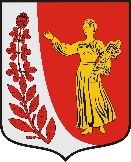 Совет депутатов МУНИЦИПАЛЬНОГО ОБРАЗОВАНИЯ«ПУДОМЯГСКОе сельское поселениЕ»Гатчинского муниципального районаЛенинградской областиР Е Ш Е Н И Еот 27.07.2023 года							                           № 213О выражении согласия населения и поддержании инициативы преобразования муниципального образования «Пудомягское сельское поселение» Гатчинского муниципального района Ленинградской области путем объединения муниципальных образований - городских и сельских поселений,входящих в состав Гатчинского муниципального районаВо исполнение  решения совета депутатов Пудомягского сельского поселения  от 29 июня 2023 года №212 «О рассмотрении инициативы совета депутатов Гатчинского муниципального района о преобразовании городских, сельских поселений, входящих в состав муниципального образования Гатчинский муниципальный район, путем их объединения в муниципальный округ и назначении публичных слушаний»,  с учетом итогов  публичных слушаний, проведенных 17 июля 2023 года,  руководствуясь частью 3.1-1 статьи 13 Федерального закона от 06.10.2003 N 131-ФЗ "Об общих принципах организации местного самоуправления в Российской Федерации"Совет депутатов Пудомягского сельского поселенияР Е Ш И Л:1. Выразить согласие  населения муниципального образования «Пудомягское сельское поселение»   Гатчинского муниципального района Ленинградской области на   преобразование муниципального образования  «Пудомягское сельское поселение» Гатчинского муниципального района Ленинградской области путем  объединения  муниципальных образований: Город Гатчина (Гатчинское городское  поселение), Город  Коммунар (Коммунарское городское поселение), Вырицкое городское поселение, Дружногорское городское поселение, Сиверское городское поселение, Таицкое городское поселение, Большеколпанское сельское поселение, Веревское сельское поселение, Войсковицкое сельское поселение, Елизаветинское сельское поселение, Кобринское сельское поселение, Новосветское сельское поселение, Пудомягское сельское поселение, Пудостьское сельское поселение, Рождественское сельское поселение, Сусанинское сельское поселение, Сяськелевское сельское поселениев единое муниципальное образование и  наделения вновь образованного муниципального образования статусом муниципального округа. 2. Поддержать инициативу Совета депутатов Гатчинского муниципального района, выраженную решением  от 19 мая 2023 года   №307 «О выдвижении инициативы преобразования муниципальных образований – городских, сельских поселений, входящих в состав  муниципального образования Гатчинский муниципальный район путем их объединения и наделения вновь образованного муниципального образования статусом муниципального округа».3. Направить   настоящее решение в Совет депутатов Гатчинского муниципального района.4. Настоящее решение  подлежит  официальному опубликованию  в  газете «Гатчинская правда» и  размещению на официальном сайте Пудомягского сельского поселение.Глава Пудомягского сельского поселения                                                        Л.И.Буянова